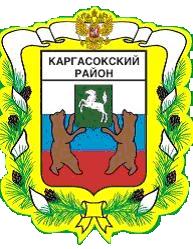 МУНИЦИПАЛЬНОЕ ОБРАЗОВАНИЕ «Каргасокский район»ТОМСКАЯ ОБЛАСТЬАДМИНИСТРАЦИЯ КАРГАСОКСКОГО РАЙОНАО признании утратившими силу некоторых нормативно-правовых актов Администрации Каргасокского районаВ соответствии с подпунктом 2 пункта 3 постановления Администрации Каргасокского района от 20.01.2015 № 11 «Об утверждении порядка принятия решений о разработке муниципальных программ муниципального образования «Каргасокский район»Администарция Каргасокского района постановлет:Признать утратившими силу с 01.01.2016: постановление Администрации Каргасокского района от 03.05.2011г. №99 «Об  утверждении муниципальной программы «Обеспечение жильём молодых семей в Каргасокском районе на 2011-2015 годы»;постановление Администрации Каргасокского района  от 06.12.2012г. №241 «О внесении изменений в постановление Администрации Каргасокского района от 03.05.2011 №99 «Об утверждении долгосрочной муниципальной целевой программы «Обеспечение жильём молодых семей в Каргасокском районе на 2011-2015 годы»;постановление Администрации Каргасокского района от 19.04.2013г. №109 «О внесении изменений в постановление Администрации Каргасокского района от 03.05.2011 г. №99 «Об утверждении долгосрочной муниципальной целевой программы «Обеспечение жильем молодых семей в Каргасокском районе на 2011-2015 годы»;постановление Администрации Каргасокского района от 11.10.2013г. №312 «О внесении изменений в постановление Администрации Каргасокского района от 03.05.2011 г. №99 «Об утверждении долгосрочной муниципальной целевой программы «Обеспечение жильем молодых семей в Каргасокском районе на 2011-2015 годы»;постановление Администрации Каргасокского района от 17.01.2014г. №6 «О внесении изменений в постановление Администрации Каргасокского района от 03.05.2011 г. № 99 «Об утверждении муниципальной программы «Обеспечение жильем молодых семей в Каргасокском районе на 2011-2015 годы»;постановление Администрации Каргасокского района от 22.08.2014г.№188 «О внесении изменений в постановление Администрации Каргасокского района от 03.05.2011 г. № 99 «Об утверждении муниципальной программы «Обеспечение жильем молодых семей в Каргасокском районе на 2011-2015 годы»;постановление Администрации Каргасокского района от 16.01.2015г. №6 «О внесении изменений в постановление Администрации Каргасокского района от 03.05.2011 г. № 99 «Об утверждении муниципальной программы «Обеспечение жильем молодых семей в Каргасокском районе на 2011-2015 годы»;постановление Администрации Каргасокского района от 11.02.2015г. №36 «О внесении изменений в постановление Администрации Каргасокского района от 03.05.2011 г. № 99 «Об утверждении муниципальной программы «Обеспечение жильем молодых семей в Каргасокском районе на 2011-2015 годы»;постановление Администрации Каргасокского района от 12.04.2014г. №213 « Об учрежедении муниципальной программы «Развитие субъектов малого и среднего предпринимательства в Каргасокском районе на 2015-2019 годы»;постановление Администрации Каргасокского района от 11.02.2015г. №35 «О внесении изменений в постановление Администрации Каргасокского района от 12.09.2014 № 213 «Об утверждении муниципальной программы «Развитие субъектов малого и среднего предпринимательства в Каргасокском районе на 2015-2019 годы»;постановление Администрации Каргасокского района от 06.11.2015г. №145 «О внесении изменений в постановление Администрации Каргасокского района от 12.09.2014 № 213 «Об утверждении муниципальной программы «Развитие субъектов малого и среднего предпринимательства в Каргасокском районе на 2015-2019 годы»;постановление Администрации Каргасокского района от 18.11.2015г. №186 «О внесении изменений в постановление Администрации Каргасокского района от 12.09.2014 № 213 «Об утверждении муниципальной программы «Развитие субъектов малого и среднего предпринимательства в Каргасокском районе на 2015-2019 годы»;постановление Администрации Каргасокского района от 04.12.2015г. №199 «О внесении изменений в постановление Администрации Каргасокского района от 12.09.2014 № 213 «Об утверждении муниципальной программы «Развитие субъектов малого и среднего предпринимательства в Каргасокском районе на 2015-2019 годы»;постановление Администрации Каргасокского района от 28.12.2015г. № 232 «О внесении изменений в постановление Администрации Каргасокского района от 03.05.2011 №99 «Об утверждении долгосрочной муниципальной целевой программы «Обеспечение жильём молодых семей в Каргасокском районе на 2011-2015 годы».Настоящее постановление официально опубликовать в порядке, предусмотренном статьей 42 Устава муниципального образования «Каргасокский район», утвержденного решением Думы Каргасокского района от 17.04.2013 г. № 195 «О принятии Устава муниципального образования «Каргасокский район».Настоящее постановление вступает в силу со дня официального опубликования в порядке, предусмотренном Уставом муниципального образования «Каргасокский район».Глава Каргасокского района 							         А.П. АщеуловЮ.А. Максимчук2-13-54ПОСТАНОВЛЕНИЕПОСТАНОВЛЕНИЕПОСТАНОВЛЕНИЕ 29.12.2015№ 242с. Каргасокс. Каргасок